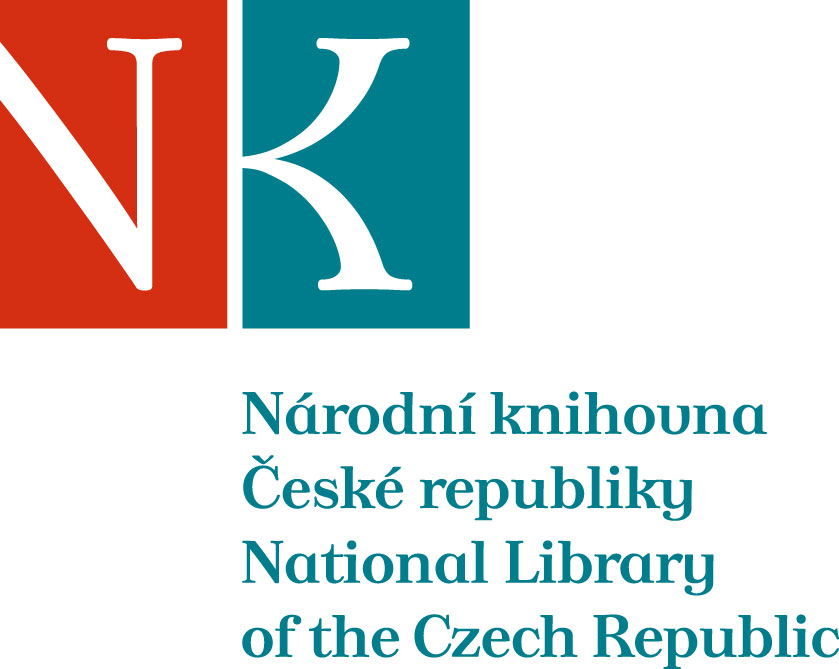 Zpráva ze zahraniční služební cestyJméno a příjmení účastníka cestyPhDr. Jana HuňováPracoviště – dle organizační strukturyOdbor služebPracoviště – zařazení1.2.0Důvod cestyÚčast na jednání Národnej komisie pre služby (NKS)Místo – městoBratislavaMísto – zeměSlovenská republikaDatum (od-do)3.6. – 4.6.2015Podrobný časový harmonogram2.6. příjezd do Bratislavy v odpoledních hodinách, 3.6. 10.00 – 17.00 účast na zasedání NKS v Slovenskej pedagogickej knižnici (SPK), 4.6. 9.00 – 12.00 účast na zasedání, 4.6. odjezd z Bratislavy ve 14.10. Příjezd do Prahy 4.6. cca v 18.40. Spolucestující z NKFinanční zajištěníreciprocita, NK ČR - jízdenkaCíle cestyÚčast na jednání, obeznámení se s aktuálně řešenými problémy slovenských knihoven v oblasti služeb; prohlídka SPK; prezentace novinek v NK ČR 2014 - 2015 zejména v oblasti služeb;Plnění cílů cesty (konkrétně)Účastníkům jednání byly prezentovány nejdůležitější novinky v oblasti služeb a zpřístupňování informačních zdrojů za roky 2014 – 2015 (1. pololetí). NK ČR je pravidelným účastníkem zasedání NKS.Program a další podrobnější informace3.6.201510,00 –  12,00   hod.        PhDr. Vladimír Grigar, riaditeľ: Prezentácia Slovenskej pedagogickej knižniceMgr. Rozália Cenigová, ústredná metodička pre školské  knižnice: Integrácia školských a verejných knižníc, prvé skúsenostiPrehliadka knižnice13,00 – 17,00 hod.Blok DigitalizáciaPhDr. Darina Janovská (SNK): Digitalizácia v SNK a sprístupňovanie digitálnych dokumentovPhDr. Štefánia Petercová (Štátna vedecká knižnica, Košice): Digitalizácia v ŠVK Košice a jej prínos pre knižničné službyMgr. Peter Jahnátek (SNK):  Prehľad digitálnych služieb slovenských vedeckých a akademických knižníc a prehľad poplatkov za digitálne služby Mgr. Juraj Valko (SNK):  Sprístupňovanie osirelých a obchodne nedostupných dielBlok Elektronické informačné zdrojeMgr. Zuzana Prachárová (SNK): Výsledky využívania databáz EBSCO vo vedeckých, akademických a verejných knižniciachMgr. Zuzana Prachárová (SNK): Sprístupňovanie e-kníh v SNKMgr. Zuzana Prachárová (SNK): Využitie QR kódu v knižniciachBlok vzdelávanieMgr. Eva Hollá (SNK): Vzdelávacia aktivita SNK  Knihovnícke základy pre znalostnú spoločnosť4.6.20158,00 – 12,00 hodBlok  Aktuality a problémyPhDr. Darina Janovská (SNK)  - Ing. Silvia Stasselová (Knižnica a informačné centrum Stavebnej fakulty STU a predsedníčka Spolku slovenských knihovníkov a knižníc):  Knižničné služby – novinky a problémyIng. Alžbeta Martinická (SNK): Aktualizácia zásad MVSMgr. Alena Chodounská (NTK Praha): Dizajn služieb Národnej technickej knižniceBlok Čo nového v knižniciachPhDr. Jana Huňová (NK ČR, Praha): Služby NK ČR na pozadí procesu revitalizácieIng. Petra Procházková (NTK, Praha):  Novinky v službách Národnej technickej knižnicePřivezené materiálypropagační materiályDatum předložení zprávy18.6.2015Podpis předkladatele zprávyPodpis nadřízenéhoVloženo na IntranetPřijato v mezinárodním oddělení